											N° : …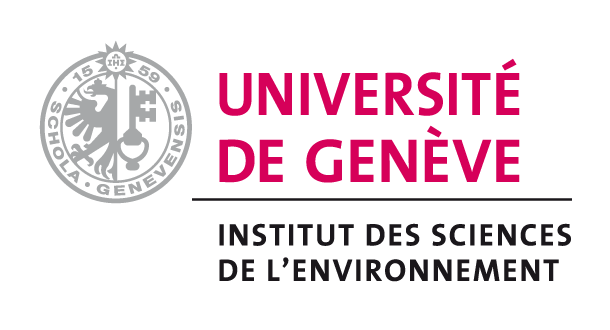 Master Universitaire en Sciences de l’Environnement (MUSE)PROPOSITION DE SUJET DE TRAVAIL DE MASTER - 2017TITRE : 1- Problématique : 2- Objectifs du travail de Master : 3- Déroulement :4- Interdisciplinarité :5- Formation requise (optionnel) :6- Références Initiales (optionnel) :7- Lieu de travail et encadrement : 